令和2年8月吉日熊本広告業協会　会員社 各位熊本広告協会　 会長　副島 　隆熊本広告業協会 会長　木村 正夫熊本広告協会・熊本広告業協会共催第28回 「広告セミナー」開催のご案内謹啓　時下ますますご清栄のこととお慶び申し上げます。平素は格別のご高配を賜り、厚く御礼申し上げます。　さて、広告文化の発展・向上を目的に実施している「広告セミナー」を、本年も開催いたします。本セミナーは、熊本広告協会ならびに熊本広告業協会の共催で、広告に携わる協会会員各社の皆さまの一助となる研修として、例年開催をしているセミナーです。28回目を迎える今回は、株式会社ブランドア代表の藤島 淳様にお越しいただきます。藤島様は元電通クリエイティブ・ディレクターで、海外赴任も経験され異文化におけるクリエーティブ業務に携わられたほか、カンヌ国際広告賞の審査員も務められました。今般講談社より「臆病者のコミュニケーション」を上梓され、改めてコミュニケーションについて考察をめぐらされたところです。この機会にコロナ禍のこの時代、私たちはどのようにしてコミュニケーションを構築していくべきか、藤島 淳様とともに考えていきたいと思います。多くの皆様にご参加賜りますよう謹んでご案内申し上げます。謹白記■日　時　：　令和2年9月14日（月）　受付 14:30～　　　　　　　開演 15:00　/　終演 16:50（予定）■会　場　：　熊本県民交流館パレア　パレアホール　TEL096-355-4300（代表）■登壇者　：　藤島 淳（ふじしま じゅん）氏　株式会社ブランドア　代表■タイトル：　「コロナ禍の時代に求められるコミュニケーション」■感染予防：　当日、会場お席は一席おきに配置します。従いまして定員は153名となり、先着順とさせていただきます。事前申し込みの際はご参加者のお名前をご記入ください。名簿は施設とも共有します。会場ではマスクの着用をお願いいたします。入り口では検温を行います。また消毒用アルコールを設置しますので手指の殺菌をお願いいたします。　　　　　　　体調の優れない方は参加をご遠慮ください。ご協力をよろしくお願いいたします。以上講師プロフィール藤島 淳 氏（ふじしま じゅん）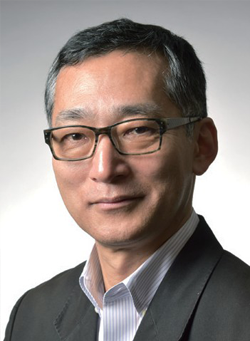 ブランドア（株）クリエイティブ・ディレクター／代表取締役。1980年東大卒業後電通入社。コピーライターを経てクリエイティブ・ディレクターとして活動。ホンダ、花王、キリンビール等を担当。カンヌ等国際広告賞の審査員。2008年から2013年まで上海電通赴任。2014年電通を退社しブランドア（株）を起業。企業や地方のブランディングを中心に活動。2013年から上智大学「広告論」講師。ブランディング、マーケティング、クリエイティブ関連の講演や講義を、企業や地方、大学等で実施。（一社）データクレイドル、制作会社等の顧問。大学生のマスコミ就活組織「アドリブ」創設者。<お申込み・お問い合わせ>熊本広告業協会　事務局（TEL：096-355-5351）　真藤お申し込みはファクスで。FAX　096-311-2212お申込み締切　9月4日（金）【入場料】　1,000円/人　　　　　　・事前の御振込みをお願いいたします。【振込先】　熊本広告業協会　　　　　　　肥後銀行　上通支店　　　　　　　普通預金　１４０４０４８【広告セミナー申込書】熊本広告業協会　宛◆企業名　　　　　　　　　　　　◆申込者　　　　　　　　　　　　◆ご連絡先　　　　　　　　　　　　　　　　　　　　　　　　　　　■参加者名　１　　　　　　　　　　　　　　　　２　　　　　　　　　　　　　　　３　　　　　　　　　　　　　　　　４　　　　　　　　　　　　　　　５　　　　　　　　　　　　　　　　６　　　　　　　　　　　　　　　７　　　　　　　　　　　　　　　　８　　　　　　　　　　　　　　